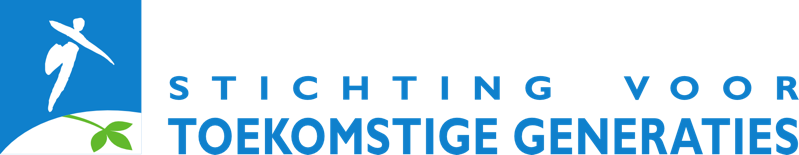 IMPACT MEASUREMENT SURVEY  Appel à projet SE’nSE 2020 Cette enquête vous est proposée dans le cadre du projet “Circular Impact Investing”, une collaboration entre VITO, Econocom et la Fondation pour les Générations Futures, avec le soutien de Vlaanderen Circulair. Le but de ce projet est de créer un outil pour les investisseurs et les start-ups, de faciliter l'évaluation de la circularité ainsi que de l'impact environnemental plus large des start-ups, dans le cadre d'un dossier de financement, et ainsi de renforcer ces dossiers.Souvent les financeurs (traditionnels et orientés vers l'impact) ne savent pas encore comment évaluer de manière optimale le potentiel des entreprises circulaires ou plus généralement orientées vers l'environnement ; et ces entrepreneurs n’ont pas toujours les bons outils pour convaincre les financeurs de leur impact. Ce cadre d'évaluation devrait faciliter le travail des deux partiesBien sûr, nous ne partons pas de zéro, mais partirons de ce qui existe.  En tant qu’outil générique, adaptable à des besoins et contextes spécifiques, ce cadre devra être largement applicable. Afin de garantir sa mise en œuvre pratique, il est essentiel que ce futur cadre d'évaluation reflète les besoins et les contextes réels des financeurs et des jeunes entreprises.C'est pourquoi nous faisons appel à vous, en tant qu'entrepreneur soucieux de son impact environnemental, pour répondre à l'enquête ci-dessous. Cette enquête est entièrement sans obligation et ne sera pas incluse dans l'évaluation de votre candidature pour l'appel à projet SE'nSE 2020.Nous vous remercions d’avance pour votre aide!Informations généralesQuel est le nom de votre start-up? Dans quelle phase de développement se trouve votre start-up?Pas encore établie, établie, opérationnelle, …Performance en matière de circularité* et d’environnementQuels atouts offre votre concept en matière d’environnement et de circularité?ex. Prévention des déchets, économies d’énergie, non-recours à des matières premières limitées…Comment identifiez-vous actuellement la performance environnementale et en matière de circularité de votre concept? D’où proviennent vos données? Utilisez-vous (ou avez-vous l'intention d'utiliser) pour cela un outil, cadre de référence ou système de mesure spécifique? Quels sont les atouts et limites de cet outil, cadre de référence ou système de mesure? Quels aspects de la chaîne de valeur incluez-vous dans votre analyse?Production, transport, traitement en fin du cycle de vie…De quelle manière communiquez-vous (ou prévoyez-vous de communiquer) sur la performance environnementale et en matière de circularité de votre concept? Cette performance est-elle demandée par les parties prenantes concernées (financeurs, fournisseurs, clients...)? Sous quelle forme? Pouvez-vous toujours rencontrer leurs demandes? Comment souhaiteriez-vous améliorer l'évaluation de la performance environnementale et en matière de circularité de votre concept? Quelles informations supplémentaires souhaiteriez-vous obtenir? Quelles sont les conditions préalables importantes pour mener à bien cette évaluation (en termes de temps, de connaissances, de disponibilité des données...)?  SecteurDans quel(s) secteur(s), et quelle catégorie d'impact connexe, votre start-up est-elle active ? Nous vous remercions d’avoir pris le temps de remplir cette enquête. Souhaitez-vous être tenu informé des résultats et de l'avancement de ce projet ? Oui Non---* L'économie circulaire est un modèle économique à vision systémique concernant l’impact environnemental. Elle regroupe plusieurs notions apparentées (économie de l’usage, économie de la fonctionnalité, écologie industrielle, cradle to cradle, certaines définitions de l’économie verte). Là où l’économie classique fonctionne sur un mode “linéaire” (extraction de ressources naturelles > fabrication > transport > usage > déchets > fin de vie), l’économie circulaire fonctionne en boucle, se passant ainsi de la notion de "déchet". Les produits et les matériaux sont maintenus à leur valeur et fonctionnalité maximale, avec pour objectif de créer des circuits durant lesquels les ressources premières ne doivent plus êtes exploitées, et où les matériaux sont réutilisés et valorisés de manière optimale.Secteur Catégorie d’impactMa startup est-elle concernée?Conservation of Natural SpacesBiodiversity & Natural resource/ecosystem conservationSustainable AgricultureOrganic farming, Locally grown food, Sustainable forestry, Sustainable fisheriesSustainable energyIncreased generation of renewable energy, Increased efficiency of energy useClimate (outside sustainable energy)Climate Mitigation (beyond sustainable energy), Climate Resilience and AdaptationGreen buildingsConstruction and renovation of buildings with an environmental purposeSustainable transportSupply and users, Clean transport Recycling and WasteImprovements in general waste and recycling, Reduction in harmful waste and pollutionSustainable water useImproved water use and efficiency, Improved disposal of waste waterClean AirClean airSustainable FinanceSustainable Economic Prosperity ImprovementOther : (Please describe…)